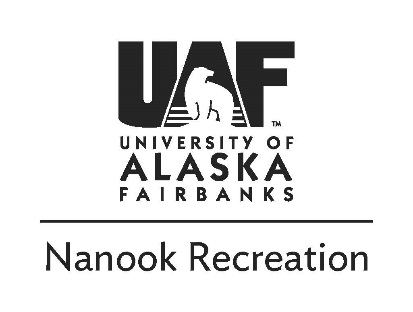 Photograph the Aurora | 11.15.2019UAF Students $15 Staff/Faculty $20Friday, November 15th 8:00pm		-Meet at Outdoor Adventures9:00pm		-Arrive at the north facing hilltop  11:00pm 	-Return to vehicles and head back to UAF12:00am 	-Arrive at UAF Trip description:We will be on the hunt for the Aurora! Campus photographer, JR Ancheta will be along to provide instruction on how to photograph the aurora. We will drive to one of the domes (Murphey Dome, Pedro Dome, Ester Dome…) Location will depend on our best bet to see the Aurora. Make sure to bring your camera and tripod, if you need a camera you can rent one from the library. Things to bring:Sturdy winter boots (OA has Mountaineering Boots)DaypackSynthetic or wool long underwear tops and bottomsFleece jacket or wool sweater and/or vestSnow pantsPuffy coatWarm winter GlovesWarm (wool or synthetic) socksWarm wool or fleece hat and neck gaiter, buff or facemaskOne liter water bottleCamera and tripod Refund Policy:Payment in full is required to sign up for a trip. A 100% refund is available if you notify the Outdoor Adventures Office of the cancellation more than two weeks (14 days) before the first day of the trip.  Cancellation two weeks to 3 days (13 to 3 days) before the trip entitles the participant to a 50% refund. No refund is provided if the participant does not show up or cancels 2 days or less prior to the trip.Safety and Risk Management:Due to the nature of outdoor travel there are certain inherent risks in all of Outdoor Adventure’s trips. Acceptable risks include but are not limited to: hiking up and down steep inclines with muddy and loose footing, hiking in winter conditions. Conditions may include below freezing temperatures, thunderstorms, rain, sleet and high winds.  Driving risks may include slick roads, poor visibility and wildlife. Alaska is a wild place - you need to take ultimate responsibility for your own safety as only you can. For your protection we require you to carry health insurance. You can purchase insurance for $2.60/day from the University (ask for details). All info is subject to change due to safety, weather, current conditions, etc.!If you have any questions please contact us or visit our office in the SRCuaf-oa-staff@alaska.edu474-6027www.uaf.edu/draw/